I have two good friends.(1) Their names are Jenny and Amy.(2) We read books together(一起)every day.(3) Jenny’s English is better than Amy. (4) But Jenny’s math is worse than Amy. (5) I like them very much.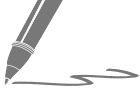 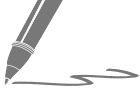 1.2.3.4.5.Is Amy’s English worse than Jenny? (1) Yes (2) No (3) We don’t know.Whose(誰的) math is better? (1) Jenny (2) Amy (3) We don’t know.1. My house is clean.  (改寫成「比她的房子乾淨」)2. His math is bad.  (改寫成「比我的數學不好」)3. Your sister’s hair is long.  (改寫成「比我的頭髮長」)1. Amy’s car is too small. She wants a ________________ car. (比較大的)2. We are ________________ (fast) than they are.3. This chair is high, but that chair is ________________. (更高)4. ________________worry. (別擔心。)5. She ________________ shorter than I am.1. 他們比我們的兒子們年輕。2. 這個袋子這麼小。3. 那隻貓甚至更大！4. 那台電腦比這台電腦差。5. 我弟弟的襯衫比我妹妹的襯衫髒。英文中文1.2.3.4.5.句子第1題第2題第3題第4題第5題得分